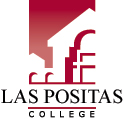 2020-21 ADMINISTRATIVE UNIT PROGRAM REVIEWUNIT: ________________________________________***Please submit your completed Program Review to Sheri Moore by 12 pm on Monday, March 1st to Sheri Moore.***STATEMENT OF PURPOSE:Review and reflect on the support of student learning, with the goal of assessment and improvement of program effectivenessProvide a forum for each unit’s findings to be included in institutional planning processesCreate written records of what is working well, what can be improved, and specific plans for implementing chosen improvements Collect information that will contribute to institutional assessment and improvementTimeframe:  This program review reflects on the time period between spring 2020 through fall 2020 and plans for spring 2021 through fall 2021.MISSION State the current program missionThe mission of Las Positas College is the following:Las Positas College provides an inclusive, learning-centered, equity-focused environment that offers educational opportunities and support for completion of students’ transfer, degree, and career-technical goals while promoting lifelong learning.Discuss how the program/service area supports the college mission.List the major functions/duties of your unit.GOALS AND OBJECTIVESA.  Since the last Administrative Unit Program Review, what objectives, initiatives, or plans have been achieved?B.  Major Goals and Objectives for Spring 2021 through Fall 2021. STAFFINGA. Staff ProfileB. Staffing NeedsNEW OR REPLACEMENT STAFF (Administrator, Faculty or Classified)FACILITIESA. Facilities NeedsFACILITIES NEEDSTECHNOLOGY AND EQUIPMENT A. Technology and Equipment NeedsTECHNOLOGY AND EQUIPMENT NEEDSPROFESSIONAL DEVELOPMENTProfessional Development Needs1.2.3.4.5.6.Major Goals and/or ObjectivesStart DateStatus: Ongoing, date completion anticipatedNeed Assistance in order to complete goal or objective (reference applicable resource request page)Educational Master Plan (EMP) Goals or Planning Priorities linked to this Goal/Objective1.2.3.4.5.PositionStaffing Levels for Each of the Previous Five YearsStaffing Levels for Each of the Previous Five YearsStaffing Levels for Each of the Previous Five YearsStaffing Levels for Each of the Previous Five YearsStaffing Levels for Each of the Previous Five YearsStaffing Levels for Each of the Previous Five YearsAnticipated total staff neededAnticipated total staff neededPosition201620172018201920202021-20222022-2023AdministrationSupervisoryClassified Staff FTClassified Staff PTConfidential Staff FTTotal Full Time Equivalent StaffList Staff Positions Needed for Academic Year___________________Place titles on list in order (rank) or importance.Indicate (N) = New or (R) = Replacement Estimated Annual Total Cost EMP Goals or Planning Priorities Linked to Position1.Reason:  2.Reason:3.Reason:4.Reason:5.Reason:6. Reason:List the Facilities Need and the ReasonEMP Goals or Planning Priorities Linked to Position1.Reason:  2.Reason:3.Reason:4.Reason:5.Reason:6. Reason:List the Technology and Equipment NeedsPlace titles on list in order (rank) or importance.Indicate (N) = New or (R) = Replacement Estimated Annual Total Cost of Ownership EMP Goals  or Planning Priorities Linked to Position1.Reason:  2.Reason:3.Reason:4.Reason:5.Reason:6. Reason:List Professional Development Needs.  Reasons might include in response to assessment findings or the need to update skills to comply with state, federal, professional organization requirements or the need to update skills/competencies.  Please be as specific and as brief as possible.  Some items may not have a direct cost, but reflect the need to spend current staff time differently.   Place items on list in order (rank) or importance.Annual TC Annual TC Annual TC EMP Goals  or Planning Priorities Linked to PositionList Professional Development Needs.  Reasons might include in response to assessment findings or the need to update skills to comply with state, federal, professional organization requirements or the need to update skills/competencies.  Please be as specific and as brief as possible.  Some items may not have a direct cost, but reflect the need to spend current staff time differently.   Place items on list in order (rank) or importance.Cost per itemNumber RequestedTotal CostEMP Goals  or Planning Priorities Linked to Position1.Reason:2.Reason:3.Reason:4.Reason:5.Reason:6.  Reason: